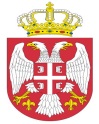 Република СрбијаАутономна Покрајина Војводина							ОПШТИНСКА УПРАВА ОПШТИНЕ ОЏАЦИ       			Одељење за урбанизам, стамбено-комуналне иимовинско-правне послове   Број: ROP-ODZ-18826-IUP-8/2020Заводни број:351-27/2020-01Дана: 03.02.2020. године      О Џ А Ц ИОдељење за урбанизам, стамбено-комуналне и имовинско-правне послове, поступајући по захтеву инвеститора, Општина Оџаци, улица Кнез Михајлова број 24, за издавање употребне дозволе, на основу члана 158. Закона о планирању и изградњи („Сл.гласник РС“,број 72/09, 81/09-испр., 24/2011, 121/2012, 42/2013- одлука УС, 50/2013- одлука УС, 98/2013-одлука УС, 132/2014, 145/14, 83/18, 31/19 и 37/19 др закон), члана 43. Правилника о поступку спровођења обједињене процедуре електронским путем („Сл.гласник РС“, бр. 68/19), члана 81. став 1. тачка 3. Статута општине Оџаци („Сл. лист општине Оџаци“, број 2/19), члана 19. Одлуке о организацији Општинске управе општине Оџаци („Службени лист општине Оџаци“, број 20/2017), Решења број  03-2-103-2/2019-IV од 12.04.2019. године и члана 136. Закона о општем управном поступку („Службени гласник РС“, бр. 18/2016 и 95/18 аутентично тумачење), доноси:Р Е Ш Е Њ ЕО УПОТРЕБНОЈ ДОЗВОЛИИздаје се инвеститору, Општини Оџаци, улица Кнез Михајлова број 24, дозвола за употребу објекта вишепородичног становања Пр+3, изграђеног на кат.парцели број 563/2 к.о. Оџаци, површине 2713 m2.Бруто површина објекта број 1 износи 340 m2.  Стан број 1 -приземље, нето површине 49,75m2;  Стан број 2-приземље нето површине 43,52 m2; Стан број 3-приземље 43,14m2; Стан број 4-приземље нето површине 50,52m2; Стан број 5 –приземље нето површине 30,27m2; Стан број 6-први спрат, нето површине  49,73m2; Стан број 7-први спрат нето површине 43,72 m2; Стан број 8-први спрат, нето површине 43,28 m2; Стан број 9-први спрат, нето површине 50,14 m2; Стан број 10-први спрат, нето површине 30,36 m2; Стан број 11-други спрат, нето површине 49,99 m2; Стан број 12-други спрат, нето површине 43,58 m2; Стан број 13-други спрат, нето површине 43,36 m2; Стан број 14-други спрат, нето површине 49,63 m2; Стан број 15-други спрат, нето површине 44,17m2; Стан број 16-трећи спрат, нето површине 30,74 m2; Стан број 17-трећи спрат, нето површине 61,25 m2; Стан број 18-трећи спрат, нето површине 43,44 m2; Стан број 19-трећи спрат, нето површине 49,63 m2; Стан број 20-трећи спрат, нето површине 44,09 m2..Заједнички простор приземља је нето површине 54,92 m2.Заједнички простор првог спрата је нето површине 41,75 m2.Заједнички простор другог спрата је нето површине 37,76 m2.Заједнички простор трећег спрата је нето површине 37,77 m2.Радови су изведени на основу Решења о грађевинској дозволи број: ROP-ODZ-18826-CPI-1/2016 од 09.08.2016. године. Саставни део овог Решења чини:Извештај Комисије за технички преглед објекта од 30.01.2020. године са предлогом за издавање употребне дозволе, председник Комисије Славко Ерор, дипл.инж.арх. лиценца број 300 3957 03 и чланови Комисије Слободан Чуле, дипл.инж.грађ., лиценца број 310 Ј592 10, Миодраг Миливојевић дипл.инж.ел., лиценца број 350 1007 03 и Љубомир Васиљевић дипл.инж.маш., лиценца број 330 3219 03;Елаборат геодетских радова-снимањ објекта, број 952-092-61193/2019 од 06.12.2019.године израђен од стране  „ AB & CO Geosystems”  Нови Сад, ул. Васе Стајића бр.30;Елаборат геодетских радова за изведени објекат и посебне делове објекта од 16.10.2019. године израђен од стране „ AB & CO Geosystems”  Нови Сад, ул. Васе Стајића бр.30Елаборат геодетских радова-снимање подземних инсталација од 23.10.2019. године израђен од стране „ AB & CO Geosystems”  Нови Сад, ул. Васе Стајића бр.30;Енергетски пасош број 165/2019 од 12.09.2019. године израђен од стране Energy concept doo, Нови Сад, одговорни пројектант  Горан Тодоровић, дипл.инж.арх., лиценца број 381 0260 12;Пројекат за извођење Q 06-09/2016 септембар 2016. године израђен од стране пројектног бироа „QUIDDITA“, одговорно лице пројектанта Воислав Галић, главни пројектант Радислав Галић, дипл.инж.маш., лиценца број 330 С784 06:Изјава инвеститора, стручног надзора и извођача радова да при извођењу радова није дошло до одступања за извођење.Гарантни рок за објекат из става 1. диспозитива овог решења утврђује се применом Правилника о садржини и начину вршења техничког прегледа објекта, саставу комисије, садржини предлога комисије о утврђивању подобности објекта за употребу, осматрању тла и објекта у току грађења и употребе и минималним гарантним роковима за поједине врсте објеката („Сл. гласник РС“, број 27/15). О б р а з л о ж е њ еОпштинска управа Оџаци, Одељење за инвестиције и јавне набавке,  ул. Кнез Михајлова бр. 24, у име Општине Оџаци, на основу члана 24. Одлуке о организацији општинске управе Оџаци („Службени лист општине Оџаци“, број 20/2017), поднела је овом Одељењу, преко централне евиденције обједињене процедуре електронским путем, захтев за издавање употребне дозволе за објекат ближе описане у диспозитиву овог решења.Уз захтев, подносилац захтева је доставио:Извештај Комисије за технички преглед објекта од 30.01.2020. године са предлогом за издавање употребне дозволе, председник Комисије Славко Ерор, дипл.инж.арх. лиценца број 300 3957 03 и чланови Комисије Слободан Чуле, дипл.инж.грађ., лиценца број 310 Ј592 10, Миодраг Миливојевић дипл.инж.ел., лиценца број 350 1007 03 и Љубомир Васиљевић дипл.инж.маш., лиценца број 330 3219 03;Елаборат геодетских радова-снимањ објекта, број 952-092-61193/2019 од 06.12.2019.године израђен од стране  „ AB & CO Geosystems”  Нови Сад, ул. Васе Стајића бр.30;Елаборат геодетских радова за изведени објекат и посебне делове објекта од 16.10.2019. године израђен од стране „ AB & CO Geosystems”  Нови Сад, ул. Васе Стајића бр.30;Елаборат геодетских радова-снимање подземних инсталација од 23.10.2019. године израђен од стране „ AB & CO Geosystems”  Нови Сад, ул. Васе Стајића бр.30;Пројекат за извођење Q 06-09/2016 септембар 2016. године израђен од стране пројектног бироа „QUIDDITA“, одговорно лице пројектанта Воислав Галић, главни пројектант Радислав Галић, дипл.инж.маш., лиценца број 330 С784 06, који чини:-главна свеска 0, израђена од стране пројектног бироа „QUIDDITA“, одговорно лице пројектанта Воислав Галић, главни пројектант Радислав Галић, дипл.инж.маш., лиценца број 330 С784 06;-пројекат архитектуре 1, израђен од стране пројектног бироа „QUIDDITA“ Београд, одговорно лице пројектанта Воислав Галић, одговорни пројектант Милена Миленковић, дипл.инж.арх., лиценца број 300 Ј534 10,;-пројекат конструкције 2/1 израђен од стране пројектног бироа „QUIDDITA“ Београд, одговорно лице пројектанта Воислав Галић, одговорни пројектант др Драган Николић, дипл.инж.грађ., лиценца број 310 И305 09;-пројекат саобраћајница 2/2 „QUIDDITA“ Београд, одговорно лице пројектанта Воислав Галић, одговорни пројектант Ненад Павловић, дипл.инж.арх., лиценца број 310 И067 09;-пројекат хидротехничкихинсталација 3, израђен од стране „QUIDDITA“ Београд, одговорно лице пројектанта Воислав Галић, одговорни пројектант Љубомир Јовановић, дипл.инж.грађ., лиценца број 314 3597 03;-пројекат електроенергетских инсталација 4, израђен од стране „Шипинг“, под бројем Е-163/15-ПЗИ, одговорни пројектант Зоран Шипетић, дипл.инж.ел., лиценца  број 350 1825 03;-пројекат телекомуникационих и сигналних инсталација 5, израђен од стране „Шипинг“ одговорни пројектант Зоран Шипетић, дипл.инж.ел., лиценца  број 353 Х192 09;-пројекат машинства 6, израђен од стране „QUIDDITA“ Београд, одговорно лице пројектанта Воислав Галић, одговорни пројектант Ђорђе Газдић, дипл.инж.маш., лиценца број 330 Л779 12;-пројекат технологија 7, израђен од стране „QUIDDITA“ Београд, одговорно лице пројектанта Воислав Галић, одговорни пројектант др Драган Николић, дипл.инж.грађ., лиценца број 310 И305 09;-пројекат припремних радова израђен од стране „QUIDDITA“ Београд, одговорно лице пројектанта Воислав Галић, одговорни пројектант дрИзјава инвеститора, стручног надзора и извођача радова да при извођењу радова није дошло до одступања за извођење;Енергетски пасош број 165/2019 од 12.09.2019. године израђен од стране Energy concept doo, Нови Сад, одговорни пројектант  Горан Тодоровић, дипл.инж.арх., лиценца број 381 0260 12;Пуномоћ за подношење захтева;Доказ о уплати административних такси, накнада и доказ о уплати накнаде за Централну евиденцију.	Поступајући по захтеву, овај орган је извршио проверу испуњености формалних услова и то да ли је: 1) надлежан за поступање по захтеву; 2) да ли је подносилац захтева лице које, у складу са Законом може бити подносилац захтева за издавање употребне дозволе; 3) да ли је захтев поднет у прописаној форми и да ли садржи све прописане податке; 4) да ли је уз захтев приложена сва документација прописана Законом и подзаконским актима донетим на основу Закона; 5) да ли је уз захтев приложен доказ о уплати прописане накнаде, односно таксе и утврдио да су формални услови из члана 43. Правилника о поступку спровођења обједињене процедуре електронским путем („Сл.гласник РС“, број 68/19), испуњени.На основу напред наведеног и из утврђених чињеница, а у складу са чланом 158. Закона о планирању и изградњи („Сл.гласник РС“,број 72/09, 81/09-испр., 24/2011, 121/2012, 42/2013- одлука УС, 50/2013- одлука УС, 98/2013-одлука УС, 132/2014, 145/14, 83/18, 31/19 и 37/19 др закон), донето је решење као у диспозитиву.	ПОУКА О ПРАВНОМ ЛЕКУ: Против овог решења може се изјавити жалба у року од 8 дана од дана пријема истог, кроз Централни информациони систем за електронско поступање у оквиру обједињене процедуре, Покрајинском секретаријату за eнергетику, грађевину и саобраћај у Новом Саду, ул. Булевар Михајла Пупина број 16.  							             Руководилац Одељења,							дипл.инж.грађ. Татјана Стаменковић